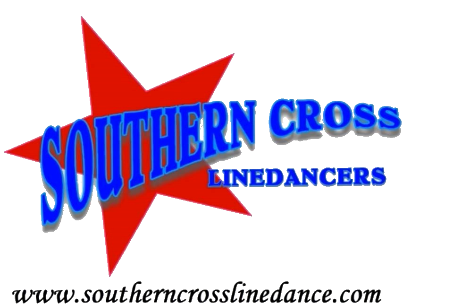 One Of A Kind 	Count: 32	Wall: 4		Level: Intermediate (rolling 8 count)Choreographer: Mark Simpkin - February 2020. version 1Music: One Of A Kind by Ronan Keating & Emeli Sande. (Single) 3:41 mins, BPM 124Intro: On vocals. Weight on R. CCW4 restarts.Tag /Restart 1 on wall 2 after 8 counts, dance to count 7 and do a full turn triple step (8 & a 1 to restart) to restart facing 9:00. An easier alternative is to dance to count 7, Sway R and restart 9:00.Restart 2 on wall 3 after 16 counts, omit the forward coaster replacing it with a L forward and a ball step to restart 12:00.Restart 3 on wall 4 after 24 counts, after the Dorothy steps. 6:00. 5, 6, a,    	Step L to L diagonal, Step R behind L, Step L to R side, ( L Dorothy step), 7, 8, &,	Step R to R diagonal, Step L behind R, Step R forward, (R Dorothy forward), So count 1 starts at 6:00 with the sweep making 1/4 L to 3:00.		
Tag/Restart 4 on wall 7 after 8 counts. Dance to count 7, Sway R and restart 12:00.S1:[1 – 8] STEP L FWD MAKING A 1/4 L TURN, SHUFFLE BACK RLR,  RECOVER, 1/2 L, 1/4 L, WEAVE, 1/4 R, 1/2 R, 
1, 2, a, 3, 	Step L forward making a 1/4 L sweep, Shuffle back R L R, (9:00),
4, a, 5,  	 	Recover L, Turn 1/2 L stepping R back, Turn 1/4 L stepping L to L side, (12:00),	6, &, a, 7,	Cross step R over L, Step L to L side, Step R behind L (weave), Sway L,8, a, 	              Turn 1/4 R stepping L forward, Turn 1/2 R stepping L back, (9:00),

S2:[9 – 16] BACK, CROSS, BACK, BACK HOOK, 1/2 R, 1/4 R SIDE, L TWINKLE, R TWINKLE, FWD L COASTER,
1, 2, a, 3, 	R back, Cross L over R, Step R Back, Step L back hooking R, 4, a, 5,		Step R forward, Turn 1/2 R stepping L back, Turn 1/4 R stepping R to R side, (6:00), 		6, &, a, 		Cross L over R, Step R to R side, Recover L, (L twinkle),  7, &, a,      	Cross R over L, Step L to L side, Recover R, (R twinkle),8, &, a,		Step L forward, Step R beside L, Step L back, (forward coaster),S3:[17 – 24] R BACK, 1/2 L, 1/2 L, BALL STEP, BACK COASTER, DOROTHY R, DOROTHY L, L FWD, 1, 2, a,		Step R back, Turn 1/2 L stepping L forward, Turn 1/2 L stepping R back, 
3, 4, &,a, 	Step L back R, Step R back, Step L beside R, Step R forward, (coaster step), 5, 6, a,    	Step L to L diagonal, Step R behind L, Step L to R side, ( L Dorothy step), 7, 8, &, a,             Step R to R diagonal, Step L behind R, Step R to R side, (R Dorothy step), Step L forward,           S4:[25 – 32] LOCK R SWEEP, BEHIND, SIDE, CROSS, UNWIND, WEAVE L, SWAY L, SWAY R, 1/4 L FWD, 1/4 L PIVOT, WEAVE,1, 2, &, 3, 	Lock R sweeping L, Step L behind R, Side R, Cross L over R, 
4, &, a, 		Unwind a full turn R, transferring weight to R, Step to L side, Step R behind L, 5, 6, 7, 		Sway L, Sway R, Turn 1/4 L weight on L as you turn a further 1/4 L sweeping foot around, (12:00), 8, &, a, 	Cross R over L, Step L to L side, Step R behind L, Preparing to 1/4 L for count 1. So count 1 starts at 9:00 with the sweep making 1/4 L to 6:00.		
Ending - 8, &, a, 1, Cross R over L, Step L to L side, Step R behind L, L to L side to the front wall 12:00. Contact: Mark  61 418 440 402     msimpkin@bigpond.net.au   www.southerncrosslinedance.com